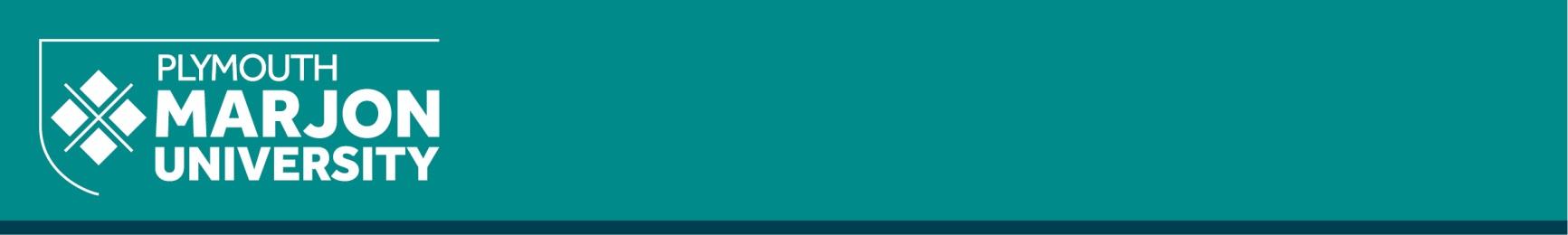 SECTION 1:  Basic Information2: 	Programme outlineWith the opening of our specialist facility ‘The Workshop’ on the campus of BBC Broadcasting House Plymouth in 2019, Journalism programmes at The Plymouth Marjon University continue to expand with the demands of industry, but also break new ground in the use of emerging technologies and platforms. ‘The Workshop’ boasts industry-standard TV and radio broadcasting hardware and software, in some cases above that level, and the capability to stream live across multiple platforms, as well as edit, record, and broadcast emerging forms of content such as radio webcams, podcasts, and live music. Strong and lasting connections to industry partners in the locality such as BBC South West, ITV Westcountry, Plymouth Live and professional sports clubs, allow us to imbed professionalism and employability at the core of the programme at all levels. Students graduate with the knowledge, networks, and practical experience necessary to enter whichever branch of the industry they choose, with a specialism in sport or 'general' journalism as elected. Participation on the university’s ‘Futures Online’ scheme supports students in understanding how skills acquired on their degree course can be transferable to attaining alternative forms of employment, allied to the specialist support and industry opportunities in the dedicated work-based learning module at level 5.   Responding to ongoing fluctuation and changes within the journalism industry over the past decade, the framework of our Journalism BA programme is designed to track, reflect on, and incorporate change, giving our students the most up-to-date contemporary skills and knowledge in the field, setting them up for on-going success. Modules are rooted in regional, national and international news and reporting, and content creation, demanding that students develop sociological, legal, political, and cultural knowledge that underpins practical components.It is a considered strength of the offering that we do not generally separate the (currently two) strands in class. As was our stated intention all along, it is beneficial to all that Sports Journalism students learn skills alongside Journalism students, before planning and executing their specific output types. This is reflective of the industry in which we expect our students to thrive, and as so many of the core skills are the same, remains our intention going forward. There are times when specific skills and approaches are necessary for different cohorts, and this is easily achieved given our excellent industry links and staff skillsets. We have been successful in producing all types of journalists, sports journalists and media professionals, thus proving the effectiveness of our approach. Marjon Journalism students benefit from small class sizes and a more personalised and engaging learning environment. Teaching in the department is delivered by highly experienced media, journalism, and research professionals who are expert in training students in the use and adoption of practical resources to produce industry standard content including news, features, photography, and film. Teaching takes place across sites at The Workshop and the Journalism and Media Centre on the main Marjon campus, where students have access to a suite of iMacs equipped with the Adobe Creative Suite software programmes, Burli radio newsroom software, an internet radio station using Zetta playout software and Studer studio desks, and a digital TV broadcast studio and production gallery. The access to this genuinely cutting edge equipment not only imbues a sense of contemporary and varied skillset, but also engenders a tangible professional self-confidence in our students, raising their career aspirations and opportunities to new heights.  2.1	Integrating Sustainability into the CurriculumEducation for sustainable development is the process of equipping students with the knowledge, understanding, skills, and attributes that safeguards environmental, social and economic well- being for both the present and for future generations. It includes: global citizenship environmental stewardship social justice, ethics, and wellbeing the consequences of actions / future thinking The Journalism programme enables students to develop the knowledge, understanding, skills and attributes that are integral to this broader, more holistic approach. Among others, these activities would include (but are not limited to) simulations to explore perspectives, experiential projects and problem-based learning. Several of our learning outcomes reflect the importance that we ascribe to education for sustainable development, notably 3, 7, 17 and 21, and these wider concepts are embedded throughout the programme. The first four weeks of the programme begin with an intensive module designed primarily to train and upskill students in how to use all of the various technological software and hardware systems in use within the department. This sets students up for successful learning on our industry-led modules, and ensures skills for academic achievement are in place. Embedded throughout the programme are opportunities for students to develop a professional presence, and build a large portfolio of work. This supports students and graduates alike in their applications for both work experience and paid employment. Students are continually challenged to deliver professional content to tight deadlines, which replicates industry practice. Following the ‘Futures Online’ PDT curriculum, students are introduced to useful strategies for time management, building resilience, and career sustainability. In addition, teaching staff guide students in how to build and maintain strong professional networks, as much employment in industry is on a freelance basis, or obtained via contacts and professional networks.Distinctive FeaturesJournalism degrees at the Plymouth Marjon University are distinctive in that both the content of the course and contexts in which teaching and learning take place are situated firmly within industry, tailored to set students up for the professional world. The Journalism framework makes great use of excellent new facilities at The Workshop, on the site of the former BBC studios in Plymouth, and next door to the current BBC South West Broadcasting House. We have forged excellent close links with heads of all editorial departments, with senior editorial staff contributing to the programme in a number of ways, and creative practising journalists teaching with supervision on key modules. Our students are in regular contact with BBC staff, gaining experience and insight into the industry, and contributing in a number of ways to BBC output. The programme team have excellent links across all media outlets and providers across the South West and beyond, and regularly use these contacts for visiting lecture and masterclass opportunities. Again, we place our students firmly in front of the people who are shaping the media industry in the region, making contacts and professional networks throughout their period of study. As a result we have an excellent track record of employability for our graduates. This focus on employability is underpinned by extensive use of the university’s Futures programme, and a dedicated, year-long work experience module at level 5. Our students learn real skills, in a real setting and are ready to work as soon as they leave. The programme also offers students access to a number of well-established working relationships with major media providers to enhance their portfolio and gain vital experience. Among the providers are BBC Radio Devon, BBC TV South West, BBC Online, ITV West Country, Guardian News and Media, Plymouth Live, Cornwall Live, Plymouth Herald, Radio Plymouth, Plymouth Argyle, Plymouth Raiders, Plymouth Albion, NHS Derriford Hospitals Trust, Hospital Radio Plymouth, Citizens Advice Plymouth.We are helped in these collaborative arrangements by the number of former graduates now working for these organisations, which also proves our track record of producing effective and successful graduates. Few, if any, undergraduate Journalism programmes can offer anything like the range of opportunities we can at Marjon. From our close working relationship with the BBC, and other local and regional media outlets, to our outstanding facilities and history of success, we expect this new framework to underpin and compliment these great strengths to become one of the most prestigious practice-based UG programmes in the country. Programme AimsThis programme will help students:Understand their roles as journalists in a complex world of facts, opinions and mediation by applying rigorous interrogation and professional standards to a wide range of issues and subject matter;Explore a range of personal, technical and team-working skills in a professional setting, adhering to industry and statutory guidelines and standards;Adopt a flexible approach to content creation, across various media channels, for a wide range of audience types and on emerging platforms;Work creatively and flexibly, to deadlines and under professional constraints, both individually and as part of a production or editorial team;Apply critical analysis, both to the changing media landscape and consider their own practical work in context, as well as engage with media theory and practice;Complete their programme with a comprehensive, future-proofed practical skillset, a professional portfolio comprising a variety of media forms, and a deep and instinctive understanding both of the wider media industry and as it relates to their chosen practice. Programme Learning OutcomesKnowledge & understanding: By the end of this programme students should be able to demonstrate:Comprehensive knowledge of social, historical, political, economic, and cultural issues relating to journalism and wider media theory;Critical understanding of practical journalistic techniques and how they relate to media theories about consumption, dissemination and audience;The ability to articulate their role and purpose as journalists and how to present themselves as authentic media practitioners, along with a sense of personal and professional ethics;Experimental and evaluative understanding of how to select the right journalistic application, process or tool to achieve specific, industry-level outcomes;An inquisitive approach to understanding the news agenda, deep-rooted knowledge of media ownership and bias, and the place of the individual journalist in modern media organisations.Intellectual skills: By the end of this programme students should be able to demonstrate:A creative and experimental approach to developing ideas, and research, retrieve, and critically consider information from range of appropriate primary and secondary sources;The ability to critically consider and evaluate their own work, and that of peers, in both a journalistic and academic context;Insightful and meaningful engagement with current debates and intellectual paradigms within the field, understanding and applying emerging practices and theories;A proven ability to generate and realise innovative ideas and select appropriate theoretical and practical approaches to create journalistic output for a range of audiences and platforms;Considered application of intellectual skills and understanding of practice in context, demonstrating an analytical approach to solving problems and selecting appropriate approaches in various settings.Practical skills: By the end of this programme students should be able to demonstrate:The ability to generate, pitch and plan content, following editorial briefs independently and collaboratively to achieve specific industry-level outcomes;The capacity to make coherent, defendable editorial decisions and adherence to cultural and media convention;The ability to identify and use the correct tools to produce specific professional-standard media content independently;Critical and comprehensive application of newsroom working practices, adhering to legal, professional and ethical guidelines;A proven aptitude for sourcing and developing story ideas, selecting appropriate platforms and media forms for each new piece of content; The ability to deliver creative, professional content to specified length, format, brief and deadline, ensuring accuracy and relevance, in a range of formats.Transferable / key skills: By the end of this programme students should be able to demonstrate:The ability to present industry-ready employability skills, experience and knowledge relating to their chosen field, with a professional portfolio and profile, and industry contacts;A critical understanding of media theory and practice, and engage in deep, contextual evaluation and critique of work across formats and disciplines;A reflective and time-managed approach to self-directed learning and research and apply these skills in the context of journalism;Industry-level aptitude in selecting and using a range of creative problem-solving skills in a professional context, applied to working situations in groups and individually;A broad range of evidence of a mature and considered ability to engage with, and work alongside, external stakeholders and industry professionals, as well as contemporaries.Learning and Teaching Methods	(to enable the outcomes to be achieved and demonstrated)Lectures Subject introduced and delivered by the teacher in a specific time which transmits information.Seminar Groups A small group discussion relating to something that has already been introduced on the course, often following a lecture. Can involve reading of an essay or paper followed by discussion.Practical Sessions Guided learning to establish practical use of a skill as an individual or relating to group work.Critical reflectionStudents engage in critical reflective practice and activities to highlight areas of academic, personal and professional strength and weakness.Group Work and Peer CritiqueWorking together as a cohort. Offering and receiving constructive criticism on ideas and/or projects, typically during the work-in-progress stage. Demonstration Usually relating to the practical demonstration of software or technical equipment.Digital learningComputer, digital, technical and network enabled transfer of skills and knowledge, using electronic applications and processes to learn.Guest Speakers Using specialists from the field to present to students. Typically refers to when a learner, guest speaker, explains or shows some content to a learning audience; similar to a lecture.Independent learning Activities where an individual learner conducts research, or carries out a learning activity, on their own.Industry Simulation Replicating an aspect of industry and applying skills in order to gain experience, knowledge and understanding of certain practices.Tutorials One-to-one teaching based on the learner’s work; Using the university’s PDT framework.Workshops A group of people engaged in intensive study or work in a creative or practical field.Field tripA class exercise in which students travel off-campus to an industry or educational site for a learning experience which compliments their programme.Work placementLearning achieved by undertaking activities, under supervision and mentoring, in a work context. Learning concepts and techniques associated with a particular profession or trade in a live working environment, while being monitored and supported by a tutor.6.1	Learning Enhancement The proposed programme is built around the application of theory and practice in a professional setting, as such the working spaces must reflect current industry standards and expectations, while our approach to fulfilling these aims should remain collaborative, supportive and with an understanding that we success and failure offer equal opportunities to learn. The balance of practical theoretical is hard to strike, as the QAA subject benchmark states:Most courses ... promote a combination of understanding and skills. Many that emphasise critical engagement also require students to produce a substantial piece of self-managed research and/or a creative production or portfolio of work demonstrating their command of specific skills. Similarly, courses that concentrate primarily on media practice or production also require students to develop analytical and research skills together with a critical grasp of their responsibilities as practitioners, and awareness of the dynamics, whether cultural, economic, ethical, legal, political, social or affective, which shape working environments. QAA Subject Benchmark statement, 
Communication, Media, Film and Cultural Studies, 2019We seek to constantly interrogate and, as required, adopt practice, equipment and emerging theory. This manifests itself in an adaptive and flexible learning environment, which is of immense benefit to the students. Learning is constantly enhanced by this marriage of theory and practice, underpinned by ongoing and engaged industry input from selected practitioners. The students also get to apply practical solutions in a safe, yet professional, environment, while adopting and following regulation and protocol, but with the knowledge that they will fail to learn if they do not learn to fail. 6.2 	e-Learning	Students have constant access to the university’s online learning environment, Learning Space, a Moodle-based platform where lecture content, programme content, links, module guides, assessment help and many other resources are kept. This is also where students submit assessed work, through the Turnitin portal. 	The Journalism framework makes extensive use of Learning Space, for contacting students, setting work and providing resources, but we also use many other platforms to enhance the student experience. 

All of our hardware and software at The Workshop is supported by professional educational tools, mostly in the form of online tutorials and help videos, but also by written material and audio guides. And, as all the software we use is IP-based, students can access and learn how to use it remotely. Modes of Assessment(to enable the outcomes to be achieved and demonstrated)Exemptions to University Regulations	(please note that exceptions to University Regulations require approval by University Board of Studies)This programme framework will adhere to all sections of the Marjon assessment policy and procedures, valid from September 2020. Our only area of exception would be in non-anonymised marking for levels 5 and above, due to the nature of the submissions, which are largely portfolio based, and/or underpinned by individual performance in a variety of specific settings – be they live broadcasts, group work submissions of work for which the identity of the student is clear and obvious.Work-Based Learning / Placement LearningThe compulsory work-based learning module at level 5 – The Hustle – encourages students to take control of their career paths by gaining skills in planning and organisation, networking, portfolios, interview skills, communication, social networking and job searches. Students also undertake a period of placement for up to 20 days in a related field, using staff networks and established placement providers. We strongly encourage and facilitate student placements, work experience and networking throughout the programme to enable students to gain as much practical work based learning as possible outside of the programme. Due to the overwhelmingly practical nature of the programme, and consistent access to professional journalists and editors throughout, our students implicitly understand industry practice and requirements from a working perspective. This makes it much easier for them to make career choices during their programme of study, and shape their experience to suit. Also implicit within the programme is ongoing and rich contact with media professionals, from regular workshops with BBC, ITV, Sky, Plymouth Live and independent radio journalisms, to rich input into certain modules by individual journalists and media creators. These are the building blocks of the students' own networks, and are another crucial, invaluable, aspect of the programme. The programme team makes use of a wide range of industry contacts in the region and beyond to increase networking and placement opportunities. There is a strong focus on strengthening CVs, gaining as much relevant work experience as possible at every level, making field trips to Bristol and London for media outreach days and job fairs, including the RTS Careers day, Immediate Media open day and Student Publishers Association events.Programme StructureFull-timeKey: 
Part-timeKey: (delete any of the following not used in table)
1a definitive module descriptor is required for each moduleThe table below shows the various ‘threads’ through the programme. These ‘threads’ provide cohesion and coherence to the programme, so that learning can be developed and built upon in a robust way that makes sense to the students. Links will be forged during learning sessions with content from previous modules, as well as indication of learning on up-coming modules. The ‘threads’ act as a mechanism for students to see how the learning links together in a meaningful way, and will be made explicit to students throughout the programme. Thread descriptors1. Wider understanding of theoretical contexts which underpin approaches to research, news gathering, audience and storytelling2. Application of technical skills in a professional environment, bringing theory and practice together to serve a defined audience.3. Engagement with contemporary professional practice and emerging theory - both academic and industry-based 4. Self-awareness and agency over career development; understanding of place and context.5. Working as part of a newsroom or creative team to generate ideas and make content, assimilating all learned journalistic skills in on place6. Piecing together established skillset in a new cultural or professional setting; learning to apply personal skills in a creative way  Accrediting Professional Body / Professional Regulatory and Statutory
Body (PSRB)None Professional Advisory GroupNone Academic Progression Opportunities	Students can go on to Master’s level provision and again further to study at PhD level.  Within our own suite of programmes, we have an MRes in Journalism which would give the student the opportunity to refine a research project underpinned by their journalism practice. A number of former Journalism students have taken this option, with some then remaining in HE, and others entering the workplace in a variety of sectors. Students would also be well placed to remain in Higher Education in pursuit of Masters qualification at most creative, practical, media-based programmes across the HEI sector Employability and Career Progression Opportunities	Graduate skills are embedded across the programme at all levels. In terms of technical and industry-based skills, students are exposed to practices and protocols which they will be expected to know and understand when they enter those industries. Moreover, our graduates discover that all of those skills and approaches which are adoptive to them are in great demand across other creative and communication sectors, hence our students gain employment in a wide range of job roles. This is an undoubted strength of the programme.   They learn to engage in and practise learning which equips them with a broad range of applicable skills: they are analytical and questioning; they actively participate in research and reflective practice; they are creative, original and adaptive; they learn to handle pressure in group environments in which common goals are key; they can solve problems and produce solutions; they understand their role as journalists and citizens, as well as advocates for humanity and compassion; and they engage with complex global issues, as well as those which directly affect them and their peers.In terms of digital literacy, it is a given that students engage in emerging and established practice using industry-standard equipment - hardware and software - and creative and production techniques and approaches. They are digital natives, who learn to expand their toolkit and apply new skills in specific situations.  Recent students have entered the journalism profession across many platforms such as written journalism within newspapers and magazines; digital journalism within the local news industry; broadcast journalists with radio and TV broadcaster.  Graduates are also well-equipped to enter the PR and marketing profession.Students graduating from the Journalism programme in recent years have started work as:Broadcast journalistNewspaper journalistOnline/multimedia journalistSports journalist (written and online)Professional football, rugby and basketball club press officerCommercial film-makerMarketing managerNewsreaderCopywriterPR professionalGraduates are also well placed to enter further study following their undergraduate degrees. A number of past students have remained or returned to Higher Education to complete Master's degrees at both Marjon and other HEIs. Support for Students and for Student Learning	Students are able to access DIAS and student support through the Hub appointment and drop in system and have additional online support systems to help them with their academic work, personal development and employability opportunities such as Abintegro and The Futures Platform, Studiosity, Learning Space and the AIM platform which offers online and face to face academic support.As was previously the case with the Journalism framework, if a student wishes to change from the Journalism programme to the Sports Journalism, or Journalism with Photography, (or vice-versa), then appropriate work will be set in order for the student to demonstrate relevant knowledge and skills needed within each programme. Work will be set by one of the teaching team and assessed by a member of the teaching staff and the programme leader. Transfers can only be made during Semesters A and B of Level 4 and Semester A of Level 5, however transfers will not be completed until the end of the semester. The same protocol occurs in Semester A at Level 5. However Level 5, Semester B students will not be allowed to transfer. This ensures that the Honours Project (for which some of the preparatory work begins in semester B level 5) remains focused on the appropriate area. Students have full access to university facilities for academic and pastoral support and guidance. Student support and guidance is promoted via the following platforms: Extensive library and other online learning resources and facilities Library and study skills guidance material Module guides and supporting material on Learning SpaceStudent Support and Staff and Student Liaison Committee (SSLC) Tutorial staff, including programme leaders, module leaders and tutors, personal development tutors Marjon Futures career advice and drop-in servicePersonal Development Tutors Every student in the university is allocated a Personal Development Tutor (PDT). It will be a priority to assign first year students with a member of staff that teaches them within the first semester wherever possible. Tutors assist in evaluating student progress and provide appropriate pastoral and subject advice to support a student's area of study, accommodation and financial information, as well as signposting for additional university support structures. The Journalism programme makes extensive use of the PDT system, as outlined in the university’s teaching and learning strategy.  Equality and Diversity Questioning issues around equality and diversity are implicit in our programmes. Through a dedicated module at level 5 exploring and requiring discussions around race, gender, bias, politics, power, and disability, students on this programme will be challenged to unpack stereotypes and question discrimination throughout their studies. Our cohorts have over recent years included wheelchair users as well as students with various learning needs and every effort is made to be inclusive and provide an excellent level of support for the whole group. We work closely with student support to ensure that those who need extra help receive assistance from the university.  Student Feedback MechanismsThe programme team seek to develop positive relationships with students through ongoing and continuous dialogue and regular communication.  They are encouraged to use the online anonymous platforms such as ‘Check-Out’ after each session, as well as more substantial mid-module and end of semester feedback. Students will be invited to participate in the National Student Survey (NSS). In addition feedback at programme level will be achieved through programme and module evaluation surveys. Students are also able to feed back directly to the programme leader during regular and timetabled Staff Student Liaison Committee meetings, at which an elected student representative from each cohort will present feedback from their peers for general discussion. The minutes from these meetings are published on the VLE. Students are also able to attend and contribute to Student Experience Council (SEC) meetings, which are held regularly throughout the year, at which students are informed of general ongoing university plans, and are able to engage with members of staff - academic and non-academic - to raise issues and comment.  Other Stakeholder Feedback Feedback is regularly gained from employers following work experience placements. Students are required to capture this feedback and reflect on it for assessment. We have a wide and ever-expanding network of work experience and placement providers. Student requirements change year to year, so we make a great deal of effort to connect and make meaningful relationships with media organisations and providers in both the South West and further afield. As a result of these close working relationships we are also exposed to emerging industry practice and convention; we use this intelligence to constantly review and update our own practice and intended outcomes for our programme, at individual session and module level. Quality and Enhancement MechanismsThe quality of the student experience and the standards of the awards are managed and quality assured through the University’s regulations policies and procedures.  Student achievement and progression is managed through the Module Assessment Boards (MABs) and the Progression and Award Boards (PABs).  Programmes are reviewed annually through University annual monitoring processes, including external examiner contributions, and incorporate student feedback mechanisms at both modular and the programme level reported formally through the University’s annual monitoring and reporting cycle.Learning Outcomes Mapping Matrix template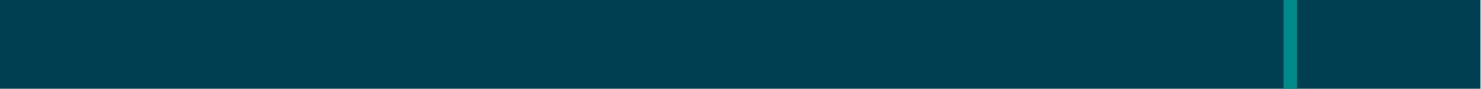 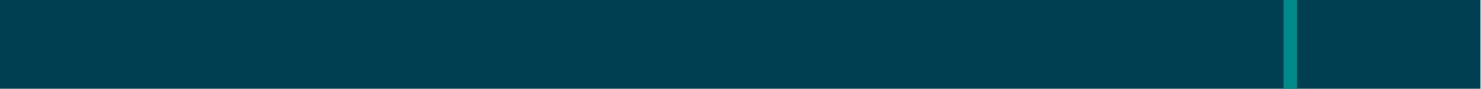 1.1 11.21. 1.   1.1Awarding Institution: Plymouth Marjon University1.2 Teaching Institution: Plymouth Marjon University1.3 Locus of Delivery: Plymouth Marjon University1.4 Final Award Title: BA (Hons)1.5FHEQ Level:4, 5 and 61.6 Programme Title: 1.7 Mode and Duration of Study: Full Time – 3 yearsPart Time – 6 years1.8School:Arts, Humanities, and Social Science1.9HECoS Code:100444 Media and Communication Studies1.10Collaborative Provision Arrangement:n/a1.11UCAS Code(s): Journalism: P500Sports Journalism: P3141.12Admission Criteria:Normal university entrance criteria apply.Applicants must generally have three A-levels at grades CCC or above, BTEC triple grades MMM or above, or Access 23-45 D/M with min 6D and GCSE English Language at grade 4 or grade C or above. An interview is required for all applicants.International students will be expected to meet the English language requirements of IELTS 6.0 or equivalent.1.13 Accrediting Professional Body/ PSRB: None 1.14QAA Subject Benchmarking Group(s): Communication, Media, Film and Cultural Studies, December 20191.15 Other External Points of Reference: Framework for Higher Education Qualifications (FHEQ); UK Professional Standards Framework1.16Language of Study (for learning, teaching and assessment):English1.17Work-Based Learning Arrangements: 1.18Foundation Degree Progression Routes:N/A1.19Arrangements for Distance Learning:N/A1.20Original Date of Production:March 20201.21Date of Commencement:September 20201.22Review Date: By September 2026MethodDescriptionBlogA series of short stories/reports/articles posted online (typically 500 words each), sharing critical commentary on topics of interestCritical reviewBringing together, analysing, and reviewing a range of materials suitable and relevant to conducting research and/or portfolio work on a topic of interestMajor ProjectAn assessed undertaking carried out individually (which may or may not involve aspects of collaboration in its production) involving in-depth research and design, that is carefully planned to achieve a particular aim. Project outputs will take the form of a document (traditionally written or developed as journalistic artefact), submitted in support of candidature for an academic degree.Learning Journal A regular and updated journal/blog/vlog of student experience and learning based on critical and analytical reflections engaged in a workplace setting.Skills TestA task and/or series of tasks using a computer, designed to assess knowledge on subject and/or the ability to use digital softwares.PitchAn individual and/or group presentation, pitching ideas to class in an attempt to persuade observers that their ideas for journalistic outputs are well researched, of relevance, interesting, and/or suitable for targeted audiences.Portfolio A journalistic artefact in a relevant format (specified or to be negotiated according to module learning outcomes) created by an individual or group of students, demonstrating the learning and skills they have developed on modules.Digital PresentationA clearly structured individual or group verbal delivery within timed conditions, presented using appropriate and accessible methods in a digital format, demonstrating detailed knowledge and analysis of a subject.Project PlanA summary of a project, including detailed information and research on what is needed/required for it to be undertaken successfully. Problem Based ScenarioStudents investigate a problem scenario typical to journalism in industry, undertaking in-class/on-site problem solving to present their solution orally and/or through practical demonstration.PracticalAn assessment of task/s completed by students, showing their ability to apply knowledge, understanding, and skills practically.Research ProposalA precise and coherent summary of a proposed research project which sets out a preliminary schedule of work, the central issues to be addressed, method to be undertaken, format information to be disseminated via, and ethical procedures to be followed.Structured AssignmentA series of tutor specified tasks to be complete -  related to the production of journalistic content - supporting ongoing development of practical skills required of students on the degree. EssayA written response to a question based on synthesis and analysis, demonstrating appropriate knowledge and understanding of key current debates in the subject. Essays are used to judge the mastery and comprehension of the material, with students asked to explain, comment on, or assess a topic of study in the form. The academic essay tests the student's ability to present their thoughts in an organised way and is designed to test their intellectual capabilities.PresentationClearly structured individual or group verbal delivery within timed conditions, delivered using appropriate methods and which demonstrates detailed knowledge and analysis of the subject.Module CodeModule TitleCreditsAssessmentAssessmentAssessmentSemesterC/O*Non-conModule CodeModule TitleCredits%age Coursework%age Exam%age  PracticalSemesterC/O*Non-conLevel  4JAMC51Journalism in Practice20100ACLevel  4JAMC52Serious Skills20100ACLevel  4JAMC53Fast News20100ACLevel  4JAMC54Journalism in Context206040BCLevel  4JAMC55Making Headlines203070BCLevel  4JAMC56Digital Storytelling20100BCLevel 5JAMD51Investigative Journalism20100ACLevel 5JAMD52The Hustle208020XCLevel 5JAMD53The Big Show 20100XCLevel 5JAMD54Trending Now20100ACLevel 5JAMD55Slow Journalism208020BCJAMD56Pod Sounds20100BCLevel 6JAMH51The Big Show: Season Two20100XCLevel 6JAMH52The Buzz Feeder20100BCLevel 6JAMH53Winter Edition20100ACLevel 6JAMH54The Newsroom20100XCJAMHP1And Finally40100XC^For modules delivered by semester:A or B = Semester A or B X = modules delivered across Semesters A and B C = compulsory; O = optionalModule Code1Module TitleYearCreditsAssessmentAssessmentAssessmentSemester/ Term^C/O*Non-conModule Code1Module TitleYearCredits%age Coursework%age Exam%age  PracticalSemester/ Term^C/O*Non-conLevel  4JAMC51Journalism in Practice120100ACLevel  4JAMC52Serious Skills120100ACLevel  4JAMC55Making Headlines1203070BCLevel 4JAMC53Fast News220100ACLevel 4JAMC54Journalism in Context2206040BCLevel 4JAMC56Digital Storytelling220100BCLevel 5JAMD53The Big Show320100XCLevel 5JAMD54Trending Now320100ACJAMD56Pod Sounds320100BCLevel 5JAMD51Investigative Journalism420100ACLevel 5JAMD52The Hustle4208020XCLevel 5JAMD55Slow Journalism42080BCLevel 6JAMH51The Big Show: Season Two520100ACLevel 6FOTH53Collaborative Methodologies5208020ACJAMH52The Buzz Feeder620100ACLevel 6JAMH54The Newsroom 620100BCJAMH55And Finally640100XC^For modules delivered by semester:A or B = Semester A or B X = modules delivered across Semesters A and B For modules delivered by terms:1, 2 or 3 = Term 1, 2 or 3Y = modules delivered across terms 1 and 2Z = modules delivered across terms 2 and 3X = modules delivered across terms 1, 2 and 3 *C = compulsory; O = optional#A √ indicates that the module is non-condonable on this programme.  Module CodeModule TitleThreadL 4JAMC51Journalism in Practice1 & 2L 4JAMC52Serious Skills2L 4JAMC53Fast News3 & 5L 4JAMC54Journalism in Context1 & 4L 4JAMC55Making Headlines2 & 5L 4JAMC56Digital Storytelling2 & 6L 5JAMD51Investigative Journalism1 & 6L 5JAMD52 The Hustle4L 5JAMD53The Big Show2 & 5L 5JAMD54Trending Now2 & 3 L 5JAMD55Slow Journalism6L 5JAMD56Pod Sounds1 & 2L 6JAMH51The Friday Show: Season Two2 & 6L 6JAMH52The Buzz Feeder4L 6JAMH53The Summer Edition3 & 5L 6JAMH54The Newsroom6L 6JAMHP1And Finally1 & 6Knowledge and UnderstandingKnowledge and UnderstandingKnowledge and UnderstandingKnowledge and UnderstandingKnowledge and UnderstandingIntellectual Skills Intellectual Skills Intellectual Skills Intellectual Skills Intellectual Skills Intellectual Skills Practical SkillsPractical SkillsPractical SkillsPractical SkillsPractical SkillsTransferable/Key SkillsTransferable/Key SkillsTransferable/Key SkillsTransferable/Key SkillsTransferable/Key SkillsPLO123456789101112131415161718192021JAMC51Journalism in PracticeXXXXXXXXXXJAMC52 Serious SkillsXXXXXXJAMC53 
Fast NewsXXXXXXXXXXXJAMC54 Journalism in ContextXXXXXXXXJAMC55 Making HeadlinesXXXXXXXXXXXXJAMC56 Digital StorytellingXXXXXXXXXXXXXJAMD51 Investigative JournalismXXXXXXXXXXXXXXXJAMD52 
The HustleXXXXXXXXXXJAMD53 The Big ShowXXXXXXXXXXXXXXXJAMD54 Trending NowXXXXXXXXXXXXXJAMD55Slow JournalismXXXXXXXXXXXXXXXXJAMD56Pod SoundsXXXXXXXXXXXXXXXJAMH51The Big Show: Season TwoXXXXXXXXXXXXXXXXXJAMH52The Buzz FeederXXXXXXXXXXXXXXJAMH53The Winter EditionXXXXXXXXXXXXXXXXXXXJAMH54
The NewsroomXXXXXXXXXXXXXXXXXXXX
JAMHP1And FinallyXXXXXXXXXXXXXXXXX